Getting to Know You-Grade ___Counselor_________Full Name: Mindi JonesBirthday: October 11Favorite Color:  RedFavorite Kind of Animal:  Dog / SnoopyFavorite Teacher supplies:  Bright pens/sticky notesFavorite Sweet Snack:  Kit Kat, Twizzlers, Dove ChocolateFavorite Crunchy Snack:  Cheez-itsFavorite Drink/Drinks:  Coke ZeroFavorite Fast Food Restaurant:  Chick-Fil-A / Taco BellFavorite Sit Down Restaurant:  Third Street SocialFavorite Sports Teams:  Royals/ChiefsFavorite Authors:  Jodi Piccoult, Nicholas SparksFavorite Places to shop:  Target, Bath & Body WorksHobbies:  Reading, Walking, Movies, sporting eventsCandles/Flowers:  FruityFavorite Scent/Lotion:  Endless Weekend (Bath & Body works)Allergies:  n/aAnything you’d like us to know about you? I Love Snoopy! questions: contact Kimberly Ehlers kim.ehlers07@gmail.com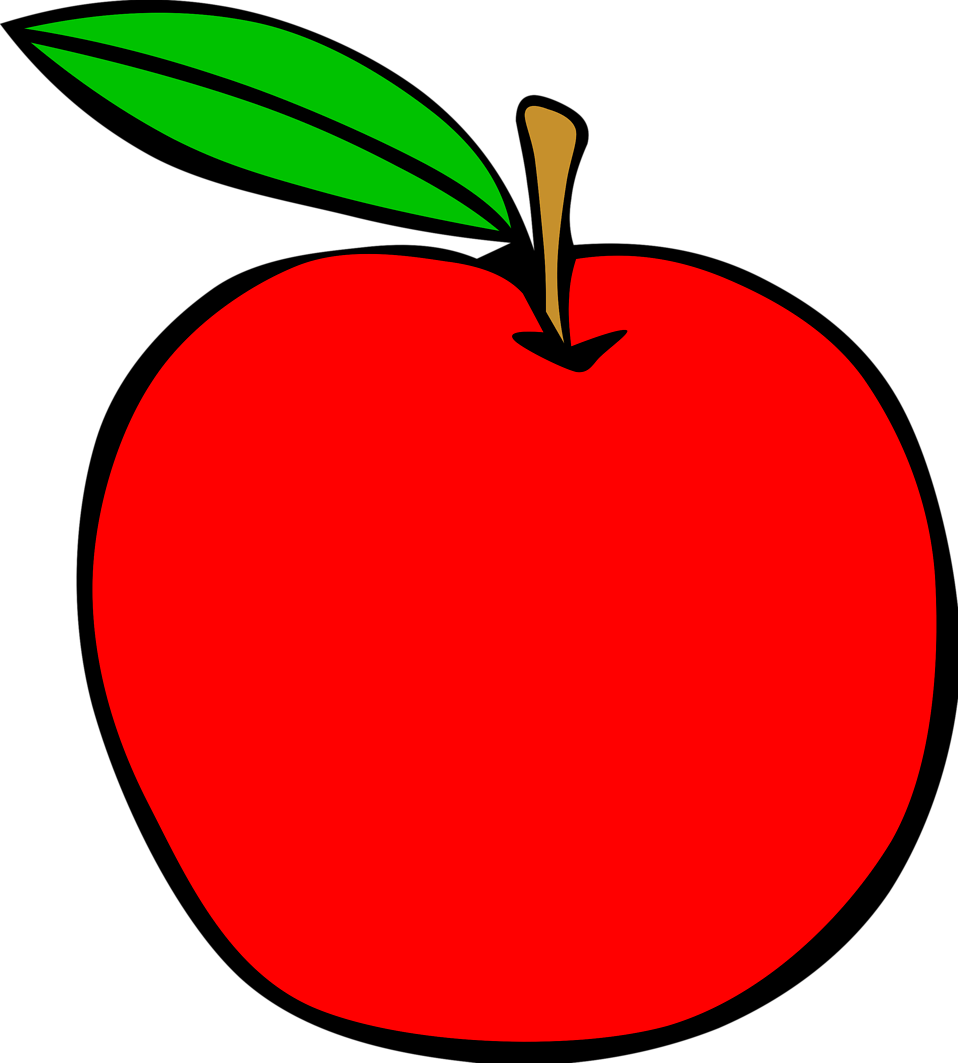 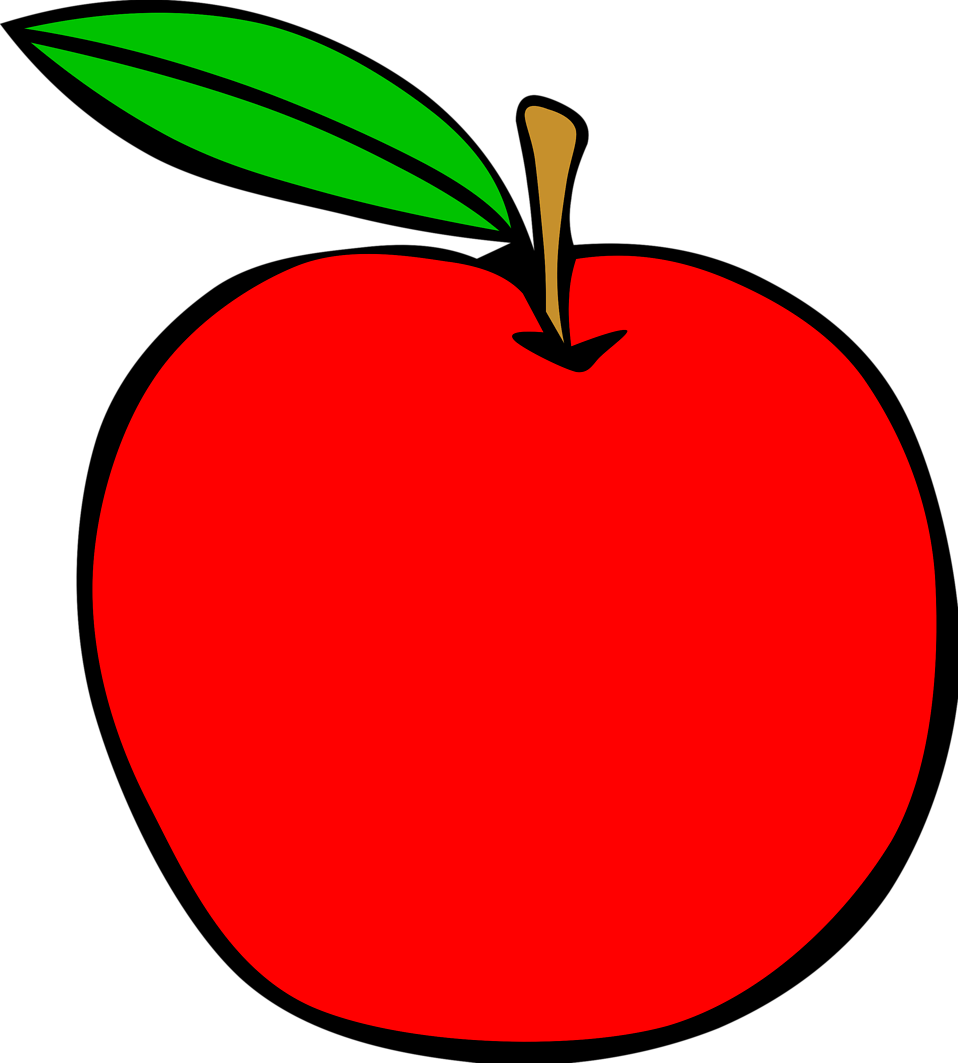 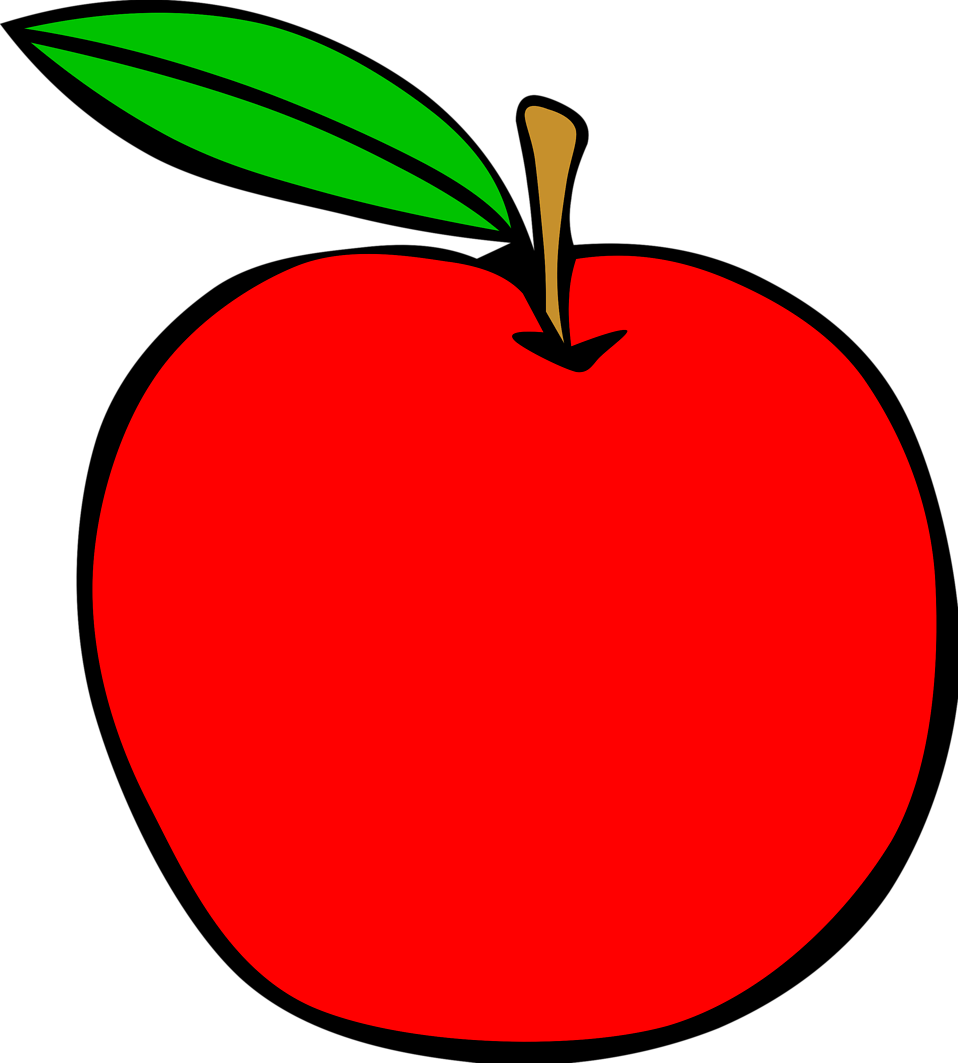 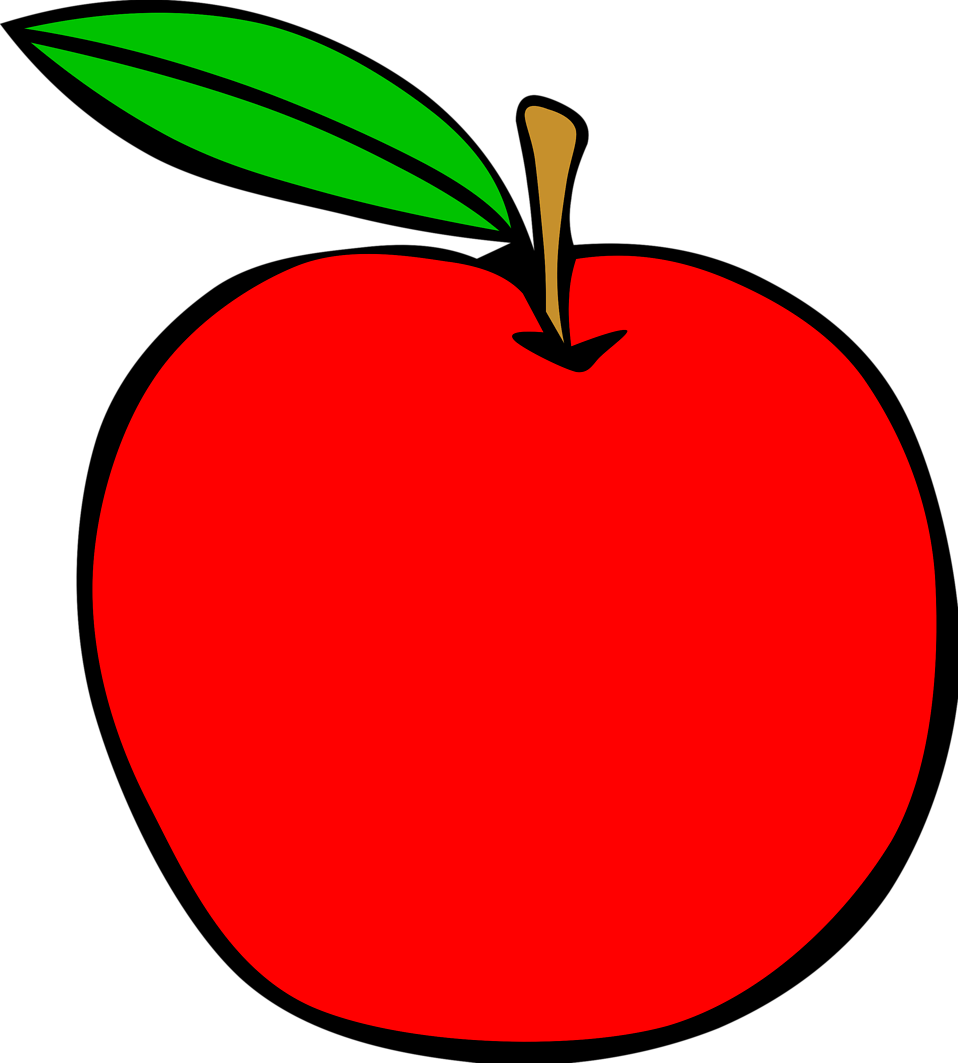 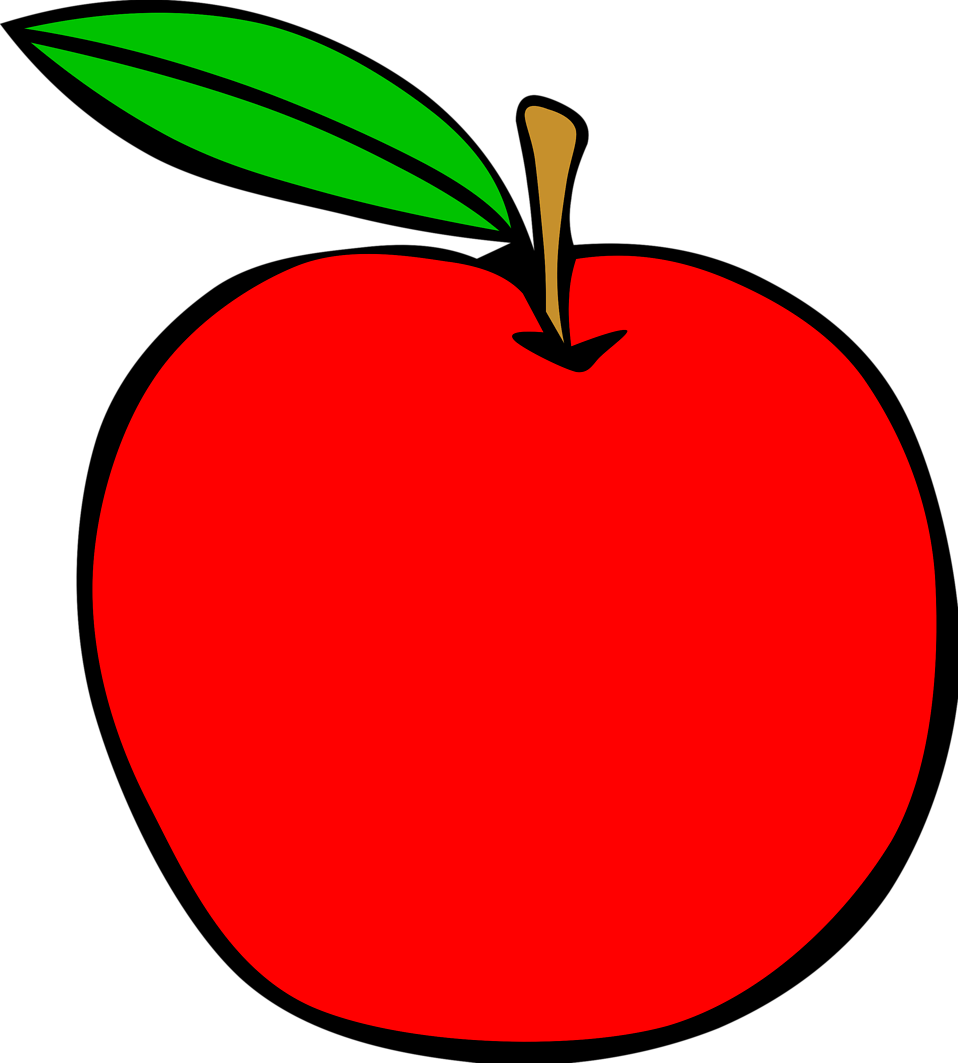 